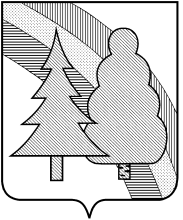 Финансовое управление администрации закрытого административно-территориального образования город Радужный Владимирской области(Финансовое управление администрации ЗАТО г. Радужный)П Р И К А З13.02.2024											№ 12О внесении изменений в Порядок установления и применения целевых статей классификации расходов городского бюджетаВ соответствии с пунктом 9 статьи 20, пунктом 7 статьи 23 Бюджетного кодекса Российской Федерации, приказом Минфина России от 24 мая 2022 г. № 82н «О Порядке формирования и применения кодов бюджетной классификации Российской Федерации, их структуре и принципах назначения»П Р И К А З Ы В А Ю:1. Внести в приказ финансового управления администрации ЗАТО г. Радужный Владимирской области от 15 декабря 2023 г. № 63 «Об утверждении Порядка установления и применения целевых статей классификации расходов городского бюджета, Перечня кодов видов, подвидов источников финансирования дефицита городского бюджета и о признании утратившими силу отдельных приказов финансового управления администрации ЗАТО г. Радужный Владимирской области», следующие изменения:1.1. Пункт 6 Порядка установления и применения целевых статей классификации расходов бюджета муниципального образования ЗАТО г. Радужный Владимирской области (далее – Порядок) дополнить подпунктом 5 следующего содержания:«5) расходы на реализацию региональных проектов в объеме, превышающем установленный Соглашением с государственным органом исполнительной власти Владимирской области на достижение соответствующих значений результатов региональных проектов, отражаются по кодам направлений расходов: первому разряду присваивается буква «Z», 2-4 разряды соответствуют 2-4 разрядам кода направления расходов областного бюджета, 5 разряд кода направления расходов при необходимости уточняется, при условии его нулевого значения на областном уровне.»;1.2. В тексте приложений к Порядку:- слова «07 1 03 51340 Осуществление полномочий по обеспечению жильем отдельных категорий граждан, установленных Федеральным законом от 12.01.1995 №5-ФЗ «О ветеранах», в соответствии с Указом Президента РФ от 07.05.2008 №714 «Об обеспечении жильем ветеранов Великой Отечественной войны 1941-1945 годов» заменить словами «07 1 03 51350 Осуществление полномочий по обеспечению жильем отдельных категорий граждан, установленных Федеральным законом от 12.01.1995 №5-ФЗ «О ветеранах»;- символы «11 1 F5 5243D» заменить символами «11 1 F5 А243D»;- символы «R5190» заменить символами «R5192»;- слова «Государственная поддержка отрасли культуры на реализацию мероприятий по модернизации библиотек в части комплектования книжных фондов библиотек муниципальных образований» заменить словами «Государственная поддержка отрасли культуры на реализацию мероприятий по модернизации библиотек в части комплектования книжных фондов библиотек муниципальных образований и государственных общедоступных библиотек»;- слова «Закупка и монтаж оборудования для создания «умных» спортивных площадок» заменить словами «Софинансирование закупки и монтажа оборудования для создания «умных» спортивных площадок (подготовка основания для размещения площадок)»;- слова «Предоставление жилищных субсидий государственным гражданским служащим Владимирской области, работникам государственных учреждений, финансируемых из областного бюджета, муниципальным служащим и работникам учреждений бюджетной сферы, финансируемых из местных бюджетов» заменить словами «Оказание поддержки государственным, муниципальным служащим и работникам учреждений бюджетной сферы»;- слова «Благоустройство дворовых территорий (в границах земельного участка придомовой территории)» заменить словами «Реализация программ формирования современной городской среды (благоустройство дворовых территорий (в границах земельного участка придомовой территории))»;1.3. В Приложении № 2 к Порядку:- строку «S2460 Ремонт автомобильных дорог общего пользования местного значения на территории ЗАТО г. Радужный Владимирской области» изложить в редакции «S2460 Осуществление дорожной деятельности в отношении автомобильных дорог общего пользования местного значения (ремонт автомобильных дорог общего пользования местного значения на территории ЗАТО г. Радужный Владимирской области)»;- после строки «S7530 Софинансирование закупки и монтажа оборудования для создания «умных» спортивных площадок (подготовка основания для размещения площадок)» дополнить строкой «Z2430 Строительство и реконструкция (модернизация) объектов питьевого водоснабжения (Строительство станции водоподготовки на территории УВС третьего подъема в ЗАТО г. Радужный Владимирской области (обезжелезивания))»;1.4. Приложение № 5 к Порядку после строки «11 1 F5 А243D Строительство и реконструкция (модернизация) объектов питьевого водоснабжения (Строительство станции водоподготовки на территории УВС третьего подъема в ЗАТО г. Радужный Владимирской области (обезжелезивания))» дополнить строкой «11 1 F5 Z2430 Строительство и реконструкция (модернизация) объектов питьевого водоснабжения (Строительство станции водоподготовки на территории УВС третьего подъема в ЗАТО г. Радужный Владимирской области (обезжелезивания))»;1.5. В Приложении № 6 к Порядку:- после строки «11 1 F5 А243D Строительство и реконструкция (модернизация) объектов питьевого водоснабжения (Строительство станции водоподготовки на территории УВС третьего подъема в ЗАТО г. Радужный Владимирской области (обезжелезивания))» дополнить строкой «11 1 F5 Z2430 Строительство и реконструкция (модернизация) объектов питьевого водоснабжения (Строительство станции водоподготовки на территории УВС третьего подъема в ЗАТО г. Радужный Владимирской области (обезжелезивания))»;- строки «13 1 02 72460 Ремонт автомобильных дорог общего пользования местного значения на территории ЗАТО г. Радужный Владимирской области» и «13 1 02 S2460 Ремонт автомобильных дорог общего пользования местного значения на территории ЗАТО г. Радужный Владимирской области» изложить в редакции «13 1 02 72460 Осуществление дорожной деятельности в отношении автомобильных дорог общего пользования местного значения (ремонт автомобильных дорог общего пользования местного значения на территории ЗАТО г. Радужный Владимирской области)» и «13 1 02 S2460 Осуществление дорожной деятельности в отношении автомобильных дорог общего пользования местного значения (ремонт автомобильных дорог общего пользования местного значения на территории ЗАТО г. Радужный Владимирской области)» соответственно;- после строки «15 1 Л6 53031 Ежемесячное денежное вознаграждение за классное руководство педагогическим работникам муниципальных общеобразовательных организаций, реализующих образовательные программы начального общего образования, образовательные программы основного общего образования, образовательные программы среднего общего образования» дополнить строкой «15 1 Л6 72660 Возмещение расходов, связанных с командированием работников муниципальных образовательных организаций на территорию г. Докучаевска (ДНР)».2. Заместителю начальника финансового управления администрации ЗАТО г. Радужный Владимирской области обеспечить доведение настоящего приказа до главных распорядителей бюджетных средств, главных администраторов источников финансирования дефицита бюджета ЗАТО г. Радужный Владимирской области и Управления Федерального казначейства по Владимирской области.3. Настоящий приказ подлежит размещению в сети Интернет на сайте администрации ЗАТО г. Радужный Владимирской области в пределах информационного ресурса финансового управления администрации ЗАТО г. Радужный Владимирской области.4. Настоящий приказ вступает в силу с даты подписания.5. Контроль за выполнением настоящего приказа оставляю за собой.Заместитель главы администрации города по финансам и экономике, начальник финансового управления				 	О.М. Горшкова